嘉義市109學年度國民中學學術性向資優學生鑑定及業務運作
第1次工作協調會紀錄壹、開會時間：109年2月25日（星期二）下午2時貳、地點：本市特殊教育資源中心會議室（崇文國小志道樓二樓）參、出席人員：肆、主席：林副處長喜信（許嘉倩科長代）			紀錄：周鑫伍、主席致詞： 陸、業務單位報告： 本市109學年度國民中學學術性向（數理、語文）資賦優異學生鑑定實施計畫，業經108學年度特殊教育學生鑑定及就學輔導會第5次會議決議通過，惟因應高中以下學校108學年度第2學期延至109年2月25日開學，本市鑑輔會授權本府業務單位得於109學年度國民中學之新生入學時程確認後，酌予調整本鑑定安置作業時程，爰召開本次會議討論鑑定安置作業時程。柒、討論事項：案  由、有關本市109學年度國民中學學術性向資賦優異學生鑑定安置作業時程，提請討論。說  明：本市109學年度國民中學學術性向資賦優異學生鑑定實施計畫(草案)原訂於109年6月29日至30日(星期一、二)辦理初選鑑定報名，109年7月11日(星期六)辦理初選鑑定、109年7月25日(星期六)辦理複選鑑定；惟本市109學年度本市各國中新生報到時程至109年7月11日作業完畢，因本資優學生鑑定屬「先入學後鑑定」，爰有必要調整本案資優學生鑑定安置作業時程。因應109學年度本市國中新生報到時程調整，業務單位預擬「109學年度國民中學學術性向資賦優異學生鑑定安置作業時程表」，請各校討論本案鑑定安置時程得否適度調整。決  議：修正本市109學年度國民中學學術性向資賦優異學生鑑定安置作業時程如附件。捌、臨時動議：無。玖、散會：下午3時30分。附件嘉義市109學年度國民中學學術性向資賦優異學生鑑定安置作業時程表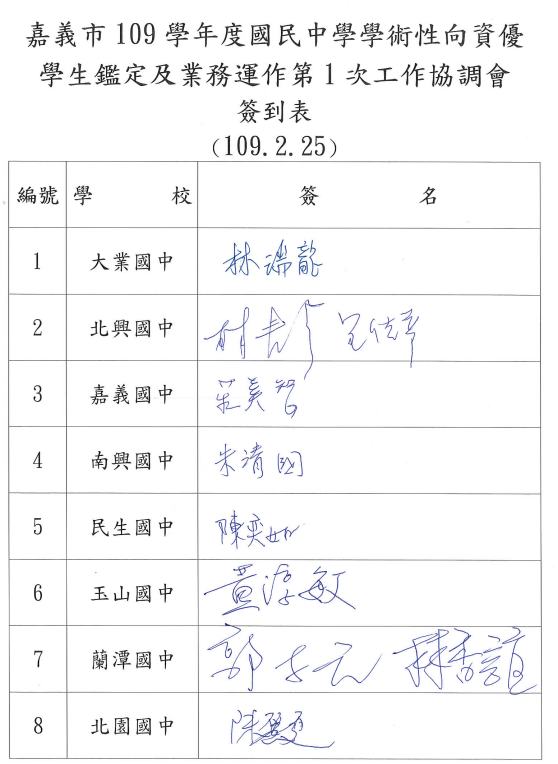 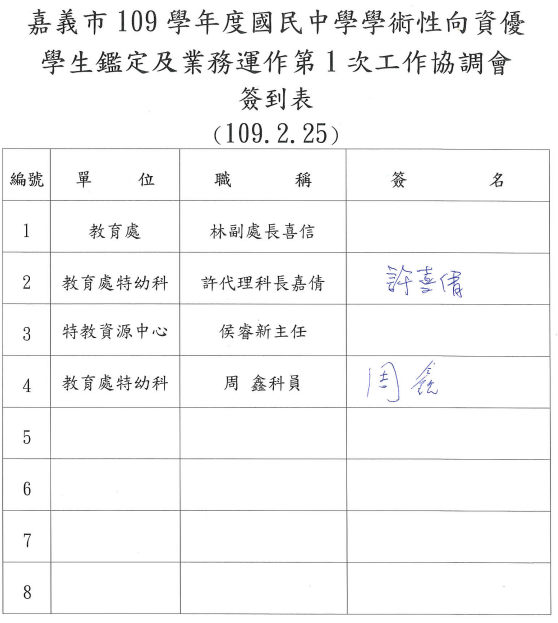 編號預定時程負責單位工作項目備註1109.7.13(一)本市各國民中學受理管道二書面審查報名2109.7.14(二)本市各國民中學學校特推會審查報名管道二書面審查資料並將審查通過資料送市府彙整3109.7.16(四)前教育處召開審查會審查管道二書面資料4109.7.17(五)教育處公告管道二書面審查結果5109.7.16-17
(四、五)本市各國民中學受理管道一測驗評量初選報名6109.7.20(一)本市各國民中學學校特推會審查報名管道一測驗評量資料7109.7.20(一)本市各國民中學將審查通過初選名冊送市府及嘉義國中（數理類）、北園國中（語文類）8109.7.25(六)嘉義國中、
北園國中辦理管道一測驗評量初選鑑定9109.7.28(二)前教育處本市各國民中學公告初選通過名單並通知初選評量結果10109.7.29(三)本市各國民中學受理管道一測驗評量初選複查11109.7.30(四)本市各國民中學受理管道一測驗評量複選報名12109.7.31(五)本市各國民中學將參加複選名冊送市府及嘉義國中（數理類）、北園國中（語文類）13109.8.8(六)嘉義國中、
北園國中辦理管道一測驗評量複選鑑定14109.8.14(五)前教育處召開鑑輔會綜合研判15109.8.17(一) 教育處本市各國民中學公告通過名單並通知複選評量結果16109.8.19(三)本市各國民中學受理管道一測驗評量複選複查17109.8.21(五)本市各國民中學資賦優異學生向安置學校輔導室（處）辦理報到手續